BIODATA PENULIS SKRIPSIPendadaran/lulus Tanggal	: 01 Juli 2015Wisuda Tanggal			: 19 Desember 2015NIM				: 1111500035Nama				: Zahra Sulistia NingsihJenis Kelamin			: WanitaTempat & Tanggal Lahir	: Pangkalpinang, 02 Desember 1994Status				: Belum NikahAgama				: IslamProgram Studi			: Teknik InformatikaPekerjaan saat ini		: MahasiswaAlamat Rumah Asal		: Jl. Pahlawan 12 Gg. Lontar III No. 435   Kelurahan Keramat Kecamatan Rangkui  Provinsi Kepulauan Bangka BelitungNo Telpon / HP		: 081949030629Nama Orang Tua		: Pahrian TaufikPekerjaan Orang Tua		: WiraswastaAlamat Orang Tua		: Jl. Pahlawan 12 Gg. Lontar III No. 435   Kelurahan Keramat Kecamatan Rangkui  Provinsi Kepulauan Bangka BelitungJudul Skripsi			: Pengembangan Kontrol Alat Elektronik   Pada SMK Negeri 5 PangkalpinangDosen Pembimbing		: Kiswanto, ST, M.Kom	Pangkalpinang, 25 September 2015	Penulis	( Zahra Sulistia Ningsih)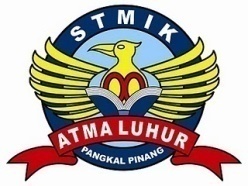 STMIK ATMA LUHUR PANGKALPINANGJln. Jend.Sudirman - Selindung Lama PangkalpinangProvinsi Kepulauan Bangka Belitung